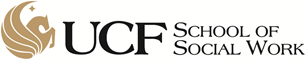       Office of Field EducationStudent Evaluation of Field PlacementEach student is required to evaluate his/her field placement in their final semester of field.  The Student Evaluation of Field Placement is not shared with agency supervisors, and signatures of Field Instructors and Task Supervisors are not required.  Please TYPE your answers on this form.  Give your placement evaluation directly to your UCF Field Seminar Instructor.Student Name:  ________________________________      Semester:  _______________________________UCF Faculty Seminar Instructor/Liaison: _____________________________________________________Field Placement Site:  ______________________________________________________________________Agency Field Instructor:  ___________________________________________________________________Level of Internship Completed at Agency:Please answer the following questions:Do you feel the Learning Contract established at the beginning of your placement was appropriate? Why? (In your response, briefly describe your major placement duties.)How would you evaluate your own performance and progress during placement? (Be sure to indicate what you believe were major areas of learning for you.)What factors contributed to or detracted from the learning experiences available to you during placement?  (In your response, note if you were not given certain assignments that you believe were essential learning experiences.)How did your Agency Field Instructor and/or Task Supervisor help you achieve your learning objectives?What recommendation do you have for improving the supervision provided during placement?What recommendations do you have for improving the agency as a placement for future field students?Other comments (e.g. orientation workshop and seminars, your evaluation of the UCF Field Seminar Instructor/Liaison's roles during placement, value of the agency interview, etc.) 	8/17/2015 2:19 PM                BSW⧠ Full-Time     ⧠ Part-Time       MSW Generalist⧠ Full-Time     ⧠ Part-Time MSW Clinical Student⧠ Full-Time    ⧠ Part-Time